 顧客プロファイルアンケートテンプレート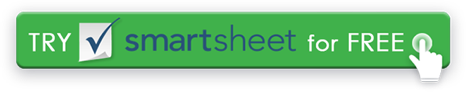 顧客の人口統計1この顧客グループの年齢層は? 2性別またはすべての性別? 3教育のレベル(これはプロファイルごとに異なります)? 4キャリアや仕事?特定の職業を追加するか、顧客サービス、医療などのカテゴリを含めます。 5彼らはどこに住んでいますか?都市、近所、住宅の種類? 6世帯構成?単。既婚。子供。ペット。何歳で何歳ですか? 7人種や民族の起源、特定の食品ブランドや料理などの製品に関連する場合? 8その他の詳細?カスタマーサイコグラフィックス1趣味や文化やスポーツの興味? 2好きな映画、ウェブサイト、テレビ番組、雑誌? 3あなたの製品やサービスが彼らが克服するのを助ける障害は何ですか? 4なぜ顧客はあなたの製品やビジネスを試すことを躊躇するのですか?親しみやすさの欠如?移動距離? 5顧客があなたのビジネスに戻るのを妨げる具体的な懸念事項は何ですか?失礼な店員?長い待ち時間?汚れた床? 6なぜ誰かがあなたのビジネスを推薦するのですか? 7顧客はあなたと似たような製品にいくら費やしていますか?どのくらいの頻度でそのような製品を購入しますか?8追加の観察?マーケティングの方向性1この顧客プロファイルに最も適したチャネルはどれですか?2プロモーションはこの顧客を惹きつけますか、もしそうなら、どのような種類のプロモーションですか?3このお客様に適さない特定のチャネルやプロモーションはどれですか?4どのような新製品、サービス、またはアップデートがこの顧客を引き付けるでしょうか?5その他の詳細?免責事項Web サイトで Smartsheet が提供する記事、テンプレート、または情報は、参照のみを目的としています。当社は、情報を最新かつ正確に保つよう努めていますが、本ウェブサイトまたは本ウェブサイトに含まれる情報、記事、テンプレート、または関連グラフィックに関する完全性、正確性、信頼性、適合性、または可用性について、明示的または黙示的を問わず、いかなる種類の表明または保証も行いません。したがって、お客様がそのような情報に依拠する行為は、お客様ご自身の責任において厳格に行われるものとします。